curriculum vitæ syndical Syndicat des travailleuses et travailleurs des Laurentides en santé et services sociaux – CSNNom du candidat :Poste convoité :Lieu de travail habituel :Titre d’emploi :Insérer une photo, maximum 4 pouces par 6 pouces : 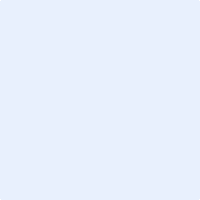 Présentation de votre candidature :